								Αθήνα 24.5.2021Προς τους							ΑΠ:  9476Ιατρικούς Συλλόγουςτης  ΧώραςΑγαπητή/ε κυρία/ε ΣυνάδελφεΣας διαβιβάζουμε έγγραφο του Yπουργείου Υγείας, Αναπληρωτή Υπουργού κ. Β. Κοντοζαμάνη, αριθμ.πρωτ. 428/20.5.2021, (ΑΠ ΠΙΣ: 9475/24.5.2021), με θέμα: «Ενημέρωση των Ιδιωτών Ιατρών για τη συνεργασία τους με το Εθνικό Σύστημα Υγείας», με τη παράκληση όπως ενημερώσετε τα μέλη περιοχής ευθύνης του Συλλόγου σας. 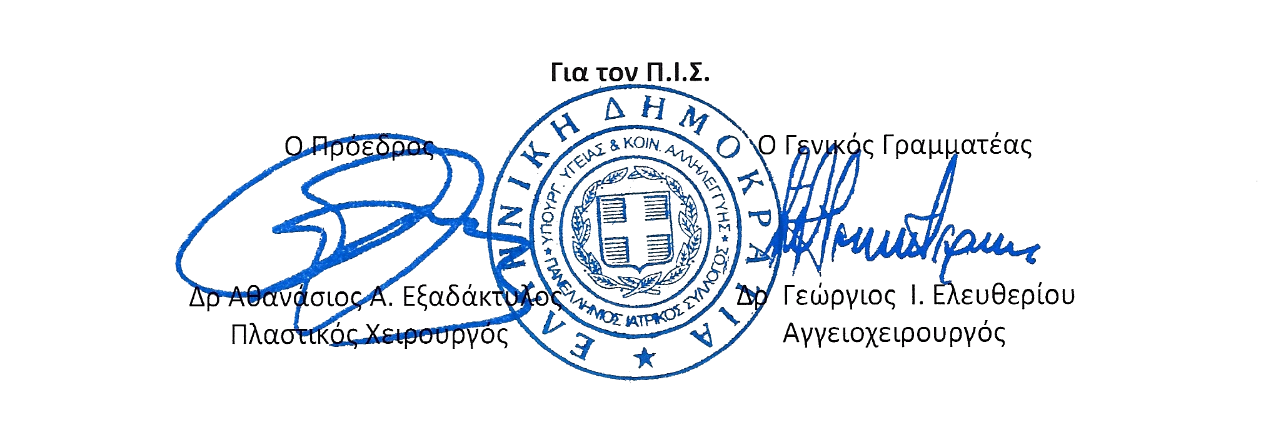 